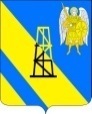 АДМИНИСТРАЦИЯ КИЕВСКОГО СЕЛЬСКОГО ПОСЕЛЕНИЯКРЫМСКОГО РАЙОНАПОСТАНОВЛЕНИЕ        от  20.02.2020г.	                                                                                			 №  18                                                            село КиевскоеО внесении изменений в постановление администрации Киевского сельского поселения Крымского района от 17 декабря 2018 года № 279«Об утверждении административного регламента администрации Киевского сельского поселения Крымского района по предоставлению муниципальной услуги «Присвоение, изменение и аннулирование адресов»В целях приведения регламентированной муниципальной услуги присвоения, изменения и аннулирования объектов адресации в соответствии с требованиями постановления Правительства Российской Федерации от 19 ноября 2014 года № 1221 «Об утверждении Правил присвоения, изменения и аннулирования адресов», п о с т а н о в л я ю:1. Внести изменения постановление администрации Киевского сельского поселения Крымского района от 17 декабря 2018 года № 279 «Об утверждении административного регламента администрации Киевского сельского поселения Крымского района по предоставлению муниципальной услуги «Присвоение, изменение и аннулирование адресов» (далее по тексту - Постановление) изложив абзац 9 подпункта 1.2.1 приложения к постановлению в следующей редакции:«от имени членов садоводческого и (или) огороднического  некоммерческого товарищества с заявлением вправе обратиться представитель товарищества, уполномоченный на подачу такого заявления принятым решением общего собрания членов такого товарищества.2. Главному специалисту администрации  Киевского сельского поселения Крымского района ЗА.Гавриловой настоящее постановление обнародовать путём размещения на информационных стендах, расположенных на территории муниципального образования и разместить на официальном сайте администрации Киевского сельского поселения Крымского района в сети Интернет.3. Постановление вступает в силу со дня официального обнародования.Глава Киевского сельского поселения Крымского района                                                                	Б.С.Шатун